Please return to the SEND Statutory Assessment & Review Service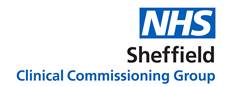 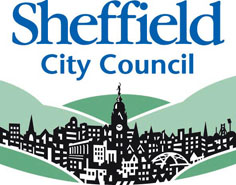 Email: SENDassess&review@sheffield.gov.ukPost: Level 5, Little Wing, Moorfoot, Sheffield, S1 4PLEHC1e formThis form constitutes the advice provided by educational professional to contribute toward an EHC assessment or Annual Review. It is a report based on the level of need and provision as it is assessed at the time of the report and will be subject to review in line with the Annual Review process. Professionals should be aware that this report will be used as evidence toward agreeing the contents of any/all sections of the child/young person’s EHC plan, including any potential formal routes of redress or complaint, including potential recourse to the First-Tier SEN Tribunal.Once completed and signed this form should be sent simultaneously to the child’s parents/carers, or the young person, and the local authority.- END OF DOCUMENT -Advice provided by:Advice provided by:Name: Role:Service/organisation:Service/organisation:Address:Address:Telephone:Email:Date of assessment:Date of report:Child/young person’s details:Child/young person’s details:Name:DOB:Current school/setting:Current school/setting:A brief summary of involvement or how this assessment has been conducted:Views and aspirations of the child/young person:(Please describe how these views were gained and any necessary context)Views and aspirations of the family:Recommended outcome themes:(Please add/delete the number of outcomes as appropriate)Outcome 1: Outcome 2: Outcome 3: Outcome 4:Outcome 5:Outcome 6:A description of the child/young person’s strengths and special educational needs:(Consider structuring your description using the five areas of need: communication and interaction; cognition and learning; social, emotional and mental health; physical and/or sensory; independence and/or self-care. SEN may include health and/or social care provision where such provision is for the child/young person’s education or training)A description of the child/young person’s strengths and special educational needs:(Consider structuring your description using the five areas of need: communication and interaction; cognition and learning; social, emotional and mental health; physical and/or sensory; independence and/or self-care. SEN may include health and/or social care provision where such provision is for the child/young person’s education or training)A description of the child/young person’s strengths and special educational needs:(Consider structuring your description using the five areas of need: communication and interaction; cognition and learning; social, emotional and mental health; physical and/or sensory; independence and/or self-care. SEN may include health and/or social care provision where such provision is for the child/young person’s education or training)Special educational provision which is recommended to meet the needs identified above:(Provision must be detailed, specific and quantified. There must be a provision for each of the identified needs)Special educational provision which is recommended to meet the needs identified above:(Provision must be detailed, specific and quantified. There must be a provision for each of the identified needs)Special educational provision which is recommended to meet the needs identified above:(Provision must be detailed, specific and quantified. There must be a provision for each of the identified needs)Special educational provision:How often?By whom?Author’s signature:Date: